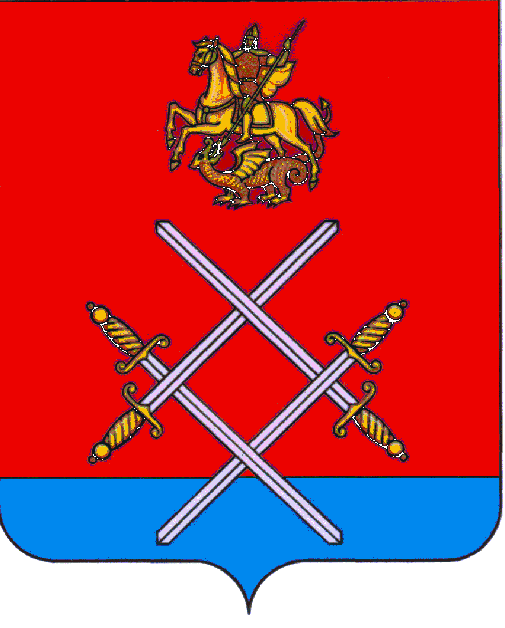 СОВЕТ ДЕПУТАТОВ РУЗСКОГО ГОРОДСКОГО ОКРУГАМОСКОВСКОЙ ОБЛАСТИРЕШЕНИЕот «_29_»___ноября____2017 г. №_170/15_Об утверждении структуры и штатной численности Контрольно-счетной палаты Рузского городского округа Московской областиРассмотрев проект структуры и штатной численности Контрольно-счетной палаты Рузского городского округа Московской области, представленный Председателем Контрольно-счетной палаты Московской области, в соответствии с частью 3 статьи 43 Федерального закона "Об общих принципах организации местного самоуправления в Российской Федерации" от 06.10.2003 г. № 131-ФЗ, частями 5 и 8 статьи 5 Федерального закона «Об общих принципах организации и деятельности Контрольно-счетных органов субъектов Российской Федерации и муниципальных образований» от 07.02.2011 г. № 6-ФЗ, частью 6 статьи 4 Положения о Контрольно-счетной палате Рузского городского округа Московской области, принятого решением Совета депутатов Рузского городского округа Московской области от 21.06.2017 г. № 51/6,  Совет депутатов Рузского городского округа Московской области РЕШИЛ:Утвердить структуру и штатную численность Контрольно-счетной палаты Рузского городского округа Московской области (прилагается). Признать утратившим силу решение Совета депутатов Рузского муниципального района от 25.03.2015 г. № 160/25 «Об  утверждении  общей структуры  и количественного состава Контрольно-счетной палаты Рузского муниципального района». Настоящее решение вступает в силу на следующий день после его официального опубликования.Опубликовать настоящее решение в газете "Красное знамя" и разместить на официальном сайте Рузского городского округа в сети "Интернет",Направить настоящее решение в Контрольно-счетную палату Рузского городского округа Московской области для руководства.Глава Рузского городского округа                                           Председатель Совета депутатов                       Московской области                                                 Рузского городского округа                                   М.В.Тарханов                                                             Московской области                                                                                                                                 С.Б. Макаревич______________________________                                         ___________________________Утвержденарешением Совета депутатовРузского городского округаМосковской области  от «29» ноября 2017 года № 170/15Структура и штатная численностьКонтрольно-счетной палатыРузского городского округа Московской областиПредседатель Контрольно-счетной палаты - 1 ед.Заместитель Председателя Контрольно-счетной палаты - 1 ед.Инспектор  Контрольно-счетной палаты - 1 ед.